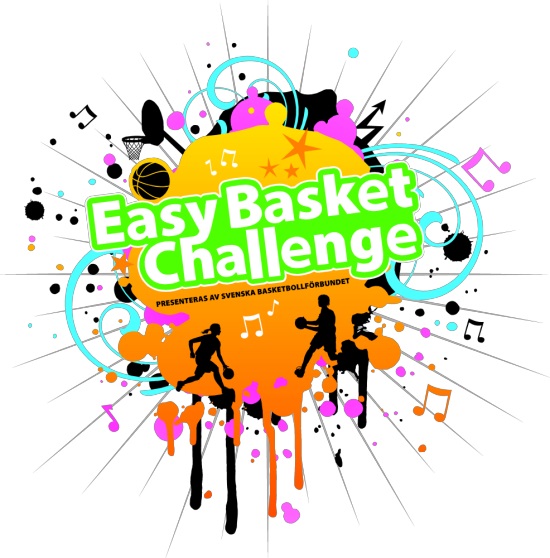 KFUM Basket startarskolbasket på din skolaför barn i åk 1-3VILKEN DAG? PLATS?     START?  TID? Tränare:      Namn + telefonnummer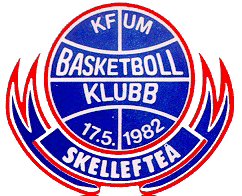 